附件2全省高校优秀共产党员审批表填报单位：西安高新科技职业学院姓  名王 宁性  别女民  族汉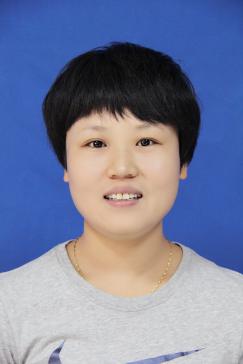 出  生年  月19840308籍  贯陕西参加工作时  间2007.4入  党时  间2007.6文  化程  度本科职  称讲师工作单位及职务西安高新科技职业学院西安高新科技职业学院西安高新科技职业学院西安高新科技职业学院西安高新科技职业学院个人简历1997年9月-2000年7月就读于泾阳县泾干镇中学2000年9月-2003年7月就读于泾阳县泾干中学2003年9月-2007年7月就读于陕西理工大学体育学院2007年至今就职于西安高新科技职业学院基础部2008年-2012年任基础部教学秘书2010年至今任体育教研室主任2015年9月至今就读于西安体育学院在职硕士1997年9月-2000年7月就读于泾阳县泾干镇中学2000年9月-2003年7月就读于泾阳县泾干中学2003年9月-2007年7月就读于陕西理工大学体育学院2007年至今就职于西安高新科技职业学院基础部2008年-2012年任基础部教学秘书2010年至今任体育教研室主任2015年9月至今就读于西安体育学院在职硕士1997年9月-2000年7月就读于泾阳县泾干镇中学2000年9月-2003年7月就读于泾阳县泾干中学2003年9月-2007年7月就读于陕西理工大学体育学院2007年至今就职于西安高新科技职业学院基础部2008年-2012年任基础部教学秘书2010年至今任体育教研室主任2015年9月至今就读于西安体育学院在职硕士1997年9月-2000年7月就读于泾阳县泾干镇中学2000年9月-2003年7月就读于泾阳县泾干中学2003年9月-2007年7月就读于陕西理工大学体育学院2007年至今就职于西安高新科技职业学院基础部2008年-2012年任基础部教学秘书2010年至今任体育教研室主任2015年9月至今就读于西安体育学院在职硕士1997年9月-2000年7月就读于泾阳县泾干镇中学2000年9月-2003年7月就读于泾阳县泾干中学2003年9月-2007年7月就读于陕西理工大学体育学院2007年至今就职于西安高新科技职业学院基础部2008年-2012年任基础部教学秘书2010年至今任体育教研室主任2015年9月至今就读于西安体育学院在职硕士1997年9月-2000年7月就读于泾阳县泾干镇中学2000年9月-2003年7月就读于泾阳县泾干中学2003年9月-2007年7月就读于陕西理工大学体育学院2007年至今就职于西安高新科技职业学院基础部2008年-2012年任基础部教学秘书2010年至今任体育教研室主任2015年9月至今就读于西安体育学院在职硕士曾受表彰情况2009年荣获西安高新科技职业优秀共产党员称号；2010年荣获西安高新科技职业学院教案评比三等奖；2010年荣获西安高新科技职业学院青年教师课堂教学比赛三等奖；2010年-2016年连续7年荣获西安高新科技职业学院先进工作者；2013年荣获西安高新科技职业学院说课比赛三等奖；2016年荣获西安高新科技职业院级微课比赛一等奖2009年荣获西安高新科技职业优秀共产党员称号；2010年荣获西安高新科技职业学院教案评比三等奖；2010年荣获西安高新科技职业学院青年教师课堂教学比赛三等奖；2010年-2016年连续7年荣获西安高新科技职业学院先进工作者；2013年荣获西安高新科技职业学院说课比赛三等奖；2016年荣获西安高新科技职业院级微课比赛一等奖2009年荣获西安高新科技职业优秀共产党员称号；2010年荣获西安高新科技职业学院教案评比三等奖；2010年荣获西安高新科技职业学院青年教师课堂教学比赛三等奖；2010年-2016年连续7年荣获西安高新科技职业学院先进工作者；2013年荣获西安高新科技职业学院说课比赛三等奖；2016年荣获西安高新科技职业院级微课比赛一等奖2009年荣获西安高新科技职业优秀共产党员称号；2010年荣获西安高新科技职业学院教案评比三等奖；2010年荣获西安高新科技职业学院青年教师课堂教学比赛三等奖；2010年-2016年连续7年荣获西安高新科技职业学院先进工作者；2013年荣获西安高新科技职业学院说课比赛三等奖；2016年荣获西安高新科技职业院级微课比赛一等奖2009年荣获西安高新科技职业优秀共产党员称号；2010年荣获西安高新科技职业学院教案评比三等奖；2010年荣获西安高新科技职业学院青年教师课堂教学比赛三等奖；2010年-2016年连续7年荣获西安高新科技职业学院先进工作者；2013年荣获西安高新科技职业学院说课比赛三等奖；2016年荣获西安高新科技职业院级微课比赛一等奖2009年荣获西安高新科技职业优秀共产党员称号；2010年荣获西安高新科技职业学院教案评比三等奖；2010年荣获西安高新科技职业学院青年教师课堂教学比赛三等奖；2010年-2016年连续7年荣获西安高新科技职业学院先进工作者；2013年荣获西安高新科技职业学院说课比赛三等奖；2016年荣获西安高新科技职业院级微课比赛一等奖主要事迹王宁同志，中共党员，2007年进入西安高新科技职业学院就职，现任西安高新科技职业学院基础部讲师。王宁同志政治立场坚定，思想追求进步，衷心拥护党的领导，在思想与行动上始终与以习近平同志为核心的党中央保持高度一致，认真学习、宣传、贯彻党的十九大精神，努力学省习近平新时代中国特色社会主义理论，并指导工作实践。在党的群众路线教育活动、“三严三实”和“两学一做”教育活动中，该同志能够用心学习，自觉查找不足，不断增强“四个意识”坚定“四个自信”，始终保持着清醒的头脑，积极参与党组织的各项活动，坚决服从组织安排，事事起模范带头作用，具有较强的党性。参加工作以来，该同志始终严格要求自己，把努力工作作为自己的准则，把作风建设的重点放在严谨、细致、求实、脚踏实地埋头苦干上，具有较强的职责感、服务意识和协调潜力。做为一名教师，该同志注重师德，教学严谨，一丝不苟；积极投入学院深化教改各项实践之中，在学院多次组织的教学竞赛，微课创新活动中取得优秀成绩，把教书育人贯穿于整个教学工作中。积极学习教育教学理论知识并付诸于实践，时时以实际行动影响、带动其他要求进步的教师和学生，多次被评为学院先进工作者。王宁同志，中共党员，2007年进入西安高新科技职业学院就职，现任西安高新科技职业学院基础部讲师。王宁同志政治立场坚定，思想追求进步，衷心拥护党的领导，在思想与行动上始终与以习近平同志为核心的党中央保持高度一致，认真学习、宣传、贯彻党的十九大精神，努力学省习近平新时代中国特色社会主义理论，并指导工作实践。在党的群众路线教育活动、“三严三实”和“两学一做”教育活动中，该同志能够用心学习，自觉查找不足，不断增强“四个意识”坚定“四个自信”，始终保持着清醒的头脑，积极参与党组织的各项活动，坚决服从组织安排，事事起模范带头作用，具有较强的党性。参加工作以来，该同志始终严格要求自己，把努力工作作为自己的准则，把作风建设的重点放在严谨、细致、求实、脚踏实地埋头苦干上，具有较强的职责感、服务意识和协调潜力。做为一名教师，该同志注重师德，教学严谨，一丝不苟；积极投入学院深化教改各项实践之中，在学院多次组织的教学竞赛，微课创新活动中取得优秀成绩，把教书育人贯穿于整个教学工作中。积极学习教育教学理论知识并付诸于实践，时时以实际行动影响、带动其他要求进步的教师和学生，多次被评为学院先进工作者。王宁同志，中共党员，2007年进入西安高新科技职业学院就职，现任西安高新科技职业学院基础部讲师。王宁同志政治立场坚定，思想追求进步，衷心拥护党的领导，在思想与行动上始终与以习近平同志为核心的党中央保持高度一致，认真学习、宣传、贯彻党的十九大精神，努力学省习近平新时代中国特色社会主义理论，并指导工作实践。在党的群众路线教育活动、“三严三实”和“两学一做”教育活动中，该同志能够用心学习，自觉查找不足，不断增强“四个意识”坚定“四个自信”，始终保持着清醒的头脑，积极参与党组织的各项活动，坚决服从组织安排，事事起模范带头作用，具有较强的党性。参加工作以来，该同志始终严格要求自己，把努力工作作为自己的准则，把作风建设的重点放在严谨、细致、求实、脚踏实地埋头苦干上，具有较强的职责感、服务意识和协调潜力。做为一名教师，该同志注重师德，教学严谨，一丝不苟；积极投入学院深化教改各项实践之中，在学院多次组织的教学竞赛，微课创新活动中取得优秀成绩，把教书育人贯穿于整个教学工作中。积极学习教育教学理论知识并付诸于实践，时时以实际行动影响、带动其他要求进步的教师和学生，多次被评为学院先进工作者。王宁同志，中共党员，2007年进入西安高新科技职业学院就职，现任西安高新科技职业学院基础部讲师。王宁同志政治立场坚定，思想追求进步，衷心拥护党的领导，在思想与行动上始终与以习近平同志为核心的党中央保持高度一致，认真学习、宣传、贯彻党的十九大精神，努力学省习近平新时代中国特色社会主义理论，并指导工作实践。在党的群众路线教育活动、“三严三实”和“两学一做”教育活动中，该同志能够用心学习，自觉查找不足，不断增强“四个意识”坚定“四个自信”，始终保持着清醒的头脑，积极参与党组织的各项活动，坚决服从组织安排，事事起模范带头作用，具有较强的党性。参加工作以来，该同志始终严格要求自己，把努力工作作为自己的准则，把作风建设的重点放在严谨、细致、求实、脚踏实地埋头苦干上，具有较强的职责感、服务意识和协调潜力。做为一名教师，该同志注重师德，教学严谨，一丝不苟；积极投入学院深化教改各项实践之中，在学院多次组织的教学竞赛，微课创新活动中取得优秀成绩，把教书育人贯穿于整个教学工作中。积极学习教育教学理论知识并付诸于实践，时时以实际行动影响、带动其他要求进步的教师和学生，多次被评为学院先进工作者。王宁同志，中共党员，2007年进入西安高新科技职业学院就职，现任西安高新科技职业学院基础部讲师。王宁同志政治立场坚定，思想追求进步，衷心拥护党的领导，在思想与行动上始终与以习近平同志为核心的党中央保持高度一致，认真学习、宣传、贯彻党的十九大精神，努力学省习近平新时代中国特色社会主义理论，并指导工作实践。在党的群众路线教育活动、“三严三实”和“两学一做”教育活动中，该同志能够用心学习，自觉查找不足，不断增强“四个意识”坚定“四个自信”，始终保持着清醒的头脑，积极参与党组织的各项活动，坚决服从组织安排，事事起模范带头作用，具有较强的党性。参加工作以来，该同志始终严格要求自己，把努力工作作为自己的准则，把作风建设的重点放在严谨、细致、求实、脚踏实地埋头苦干上，具有较强的职责感、服务意识和协调潜力。做为一名教师，该同志注重师德，教学严谨，一丝不苟；积极投入学院深化教改各项实践之中，在学院多次组织的教学竞赛，微课创新活动中取得优秀成绩，把教书育人贯穿于整个教学工作中。积极学习教育教学理论知识并付诸于实践，时时以实际行动影响、带动其他要求进步的教师和学生，多次被评为学院先进工作者。王宁同志，中共党员，2007年进入西安高新科技职业学院就职，现任西安高新科技职业学院基础部讲师。王宁同志政治立场坚定，思想追求进步，衷心拥护党的领导，在思想与行动上始终与以习近平同志为核心的党中央保持高度一致，认真学习、宣传、贯彻党的十九大精神，努力学省习近平新时代中国特色社会主义理论，并指导工作实践。在党的群众路线教育活动、“三严三实”和“两学一做”教育活动中，该同志能够用心学习，自觉查找不足，不断增强“四个意识”坚定“四个自信”，始终保持着清醒的头脑，积极参与党组织的各项活动，坚决服从组织安排，事事起模范带头作用，具有较强的党性。参加工作以来，该同志始终严格要求自己，把努力工作作为自己的准则，把作风建设的重点放在严谨、细致、求实、脚踏实地埋头苦干上，具有较强的职责感、服务意识和协调潜力。做为一名教师，该同志注重师德，教学严谨，一丝不苟；积极投入学院深化教改各项实践之中，在学院多次组织的教学竞赛，微课创新活动中取得优秀成绩，把教书育人贯穿于整个教学工作中。积极学习教育教学理论知识并付诸于实践，时时以实际行动影响、带动其他要求进步的教师和学生，多次被评为学院先进工作者。主要事迹填报单位党委意见负责人签字：       （盖章）2018年  月  日            负责人签字：       （盖章）2018年  月  日            负责人签字：       （盖章）2018年  月  日            负责人签字：       （盖章）2018年  月  日            负责人签字：       （盖章）2018年  月  日            负责人签字：       （盖章）2018年  月  日            省委高教工委审批意见负责人签字：       （盖章）2018年  月  日            负责人签字：       （盖章）2018年  月  日            负责人签字：       （盖章）2018年  月  日            负责人签字：       （盖章）2018年  月  日            负责人签字：       （盖章）2018年  月  日            负责人签字：       （盖章）2018年  月  日            